به نام ایزد  دانا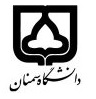 (کاربرگ طرح درس)                   تاریخ بهروز رسانی:    ۱۴۰۰.۰۶.۰۷           دانشکده     ...دامپزشکی.........................                                               نیمسال اول/دوم سال تحصیلیبودجهبندی درسمقطع: کارشناسی علوم دامیمقطع: کارشناسی علوم دامیمقطع: کارشناسی علوم دامیتعداد واحد: تئوری: ۱تعداد واحد: تئوری: ۱فارسی: تغذیه اختصاصی طیورفارسی: تغذیه اختصاصی طیورنام درسپیشنیازها و همنیازها :- پیشنیازها و همنیازها :- پیشنیازها و همنیازها :- پیشنیازها و همنیازها :- پیشنیازها و همنیازها :- Nutritional Requirements of PoultryNutritional Requirements of Poultryنام درسشماره تلفن اتاق:شماره تلفن اتاق:شماره تلفن اتاق:شماره تلفن اتاق:مدرس/مدرسین: سید حسام الدین عمادی چاشمی مدرس/مدرسین: سید حسام الدین عمادی چاشمی مدرس/مدرسین: سید حسام الدین عمادی چاشمی مدرس/مدرسین: سید حسام الدین عمادی چاشمی منزلگاه اینترنتی:منزلگاه اینترنتی:منزلگاه اینترنتی:منزلگاه اینترنتی:	hesamemadi@semnan.ac.ir		hesamemadi@semnan.ac.ir		hesamemadi@semnan.ac.ir		hesamemadi@semnan.ac.ir	برنامه تدریس در هفته و شماره کلاس:برنامه تدریس در هفته و شماره کلاس:برنامه تدریس در هفته و شماره کلاس:برنامه تدریس در هفته و شماره کلاس:برنامه تدریس در هفته و شماره کلاس:برنامه تدریس در هفته و شماره کلاس:برنامه تدریس در هفته و شماره کلاس:برنامه تدریس در هفته و شماره کلاس:اهداف درس: آشنایی با نهاده های دامی، مواد ضد تغذیه ای، بالانس و جیره نویسیاهداف درس: آشنایی با نهاده های دامی، مواد ضد تغذیه ای، بالانس و جیره نویسیاهداف درس: آشنایی با نهاده های دامی، مواد ضد تغذیه ای، بالانس و جیره نویسیاهداف درس: آشنایی با نهاده های دامی، مواد ضد تغذیه ای، بالانس و جیره نویسیاهداف درس: آشنایی با نهاده های دامی، مواد ضد تغذیه ای، بالانس و جیره نویسیاهداف درس: آشنایی با نهاده های دامی، مواد ضد تغذیه ای، بالانس و جیره نویسیاهداف درس: آشنایی با نهاده های دامی، مواد ضد تغذیه ای، بالانس و جیره نویسیاهداف درس: آشنایی با نهاده های دامی، مواد ضد تغذیه ای، بالانس و جیره نویسیامکانات آموزشی مورد نیاز: بازدید از مرغداری گوشتی، تخمگذار، کارخانه دان، کارخانه جوجه کشی، آشنایی با تجهیزات مورد استفاده در صنعت طیورامکانات آموزشی مورد نیاز: بازدید از مرغداری گوشتی، تخمگذار، کارخانه دان، کارخانه جوجه کشی، آشنایی با تجهیزات مورد استفاده در صنعت طیورامکانات آموزشی مورد نیاز: بازدید از مرغداری گوشتی، تخمگذار، کارخانه دان، کارخانه جوجه کشی، آشنایی با تجهیزات مورد استفاده در صنعت طیورامکانات آموزشی مورد نیاز: بازدید از مرغداری گوشتی، تخمگذار، کارخانه دان، کارخانه جوجه کشی، آشنایی با تجهیزات مورد استفاده در صنعت طیورامکانات آموزشی مورد نیاز: بازدید از مرغداری گوشتی، تخمگذار، کارخانه دان، کارخانه جوجه کشی، آشنایی با تجهیزات مورد استفاده در صنعت طیورامکانات آموزشی مورد نیاز: بازدید از مرغداری گوشتی، تخمگذار، کارخانه دان، کارخانه جوجه کشی، آشنایی با تجهیزات مورد استفاده در صنعت طیورامکانات آموزشی مورد نیاز: بازدید از مرغداری گوشتی، تخمگذار، کارخانه دان، کارخانه جوجه کشی، آشنایی با تجهیزات مورد استفاده در صنعت طیورامکانات آموزشی مورد نیاز: بازدید از مرغداری گوشتی، تخمگذار، کارخانه دان، کارخانه جوجه کشی، آشنایی با تجهیزات مورد استفاده در صنعت طیورامتحان پایانترمامتحان میانترمارزشیابی مستمر(کوئیز)ارزشیابی مستمر(کوئیز)فعالیتهای کلاسی و آموزشیفعالیتهای کلاسی و آموزشینحوه ارزشیابینحوه ارزشیابی505050درصد نمرهدرصد نمرهکاتالوگهای روز نژادهای مختلف گوشتی و تخمگذارتغذیه طیور دکتر گلیانتغذیه طیور- دکتر فرخویکاتالوگهای روز نژادهای مختلف گوشتی و تخمگذارتغذیه طیور دکتر گلیانتغذیه طیور- دکتر فرخویکاتالوگهای روز نژادهای مختلف گوشتی و تخمگذارتغذیه طیور دکتر گلیانتغذیه طیور- دکتر فرخویکاتالوگهای روز نژادهای مختلف گوشتی و تخمگذارتغذیه طیور دکتر گلیانتغذیه طیور- دکتر فرخویکاتالوگهای روز نژادهای مختلف گوشتی و تخمگذارتغذیه طیور دکتر گلیانتغذیه طیور- دکتر فرخویکاتالوگهای روز نژادهای مختلف گوشتی و تخمگذارتغذیه طیور دکتر گلیانتغذیه طیور- دکتر فرخویمنابع و مآخذ درسمنابع و مآخذ درستوضیحاتمبحثشماره هفته آموزشیاهمیت تغذیه در صنعت طیور1آنواع انرژی در طیور2آشنایی با نهاده ها- غلات ۱3آشنایی با نهاده ها- غلات ۲4آشنایی با نهاده ها- غلات۳و  محصولات جانبی غلات5آشنایی با نهاده ها- منابع تامین کننده پروتیین گیاهی6آشنایی با نهاده ها- منابع تامین کننده پروتیین حیوانی7آشنایی با أنواع چربیها در صنعت طیور8آشنایی با آمینو اسیدها ضروری، غیر ضروری و غیر ضروری وابسته به ضروری9آشنایی با منابع کلسیم – فسفرمتابولیسم کلسیم و فسفر در پوسته تخم مرغ10اشنایی با منابع تامین کننده سدیم، کلر، پتاسیم و عناصر کمیاب11آشنایی با أنواع فید ادیتیوها12آشنایی با أصول جیره نویسی و کاتالوگ خوانی ۱13آشنایی با أصول جیره نویسی و کاتالوگ خوانی۲14آشنایی با کمبودهای تغذیه ای15اشنایی با کنسانتره سازی16